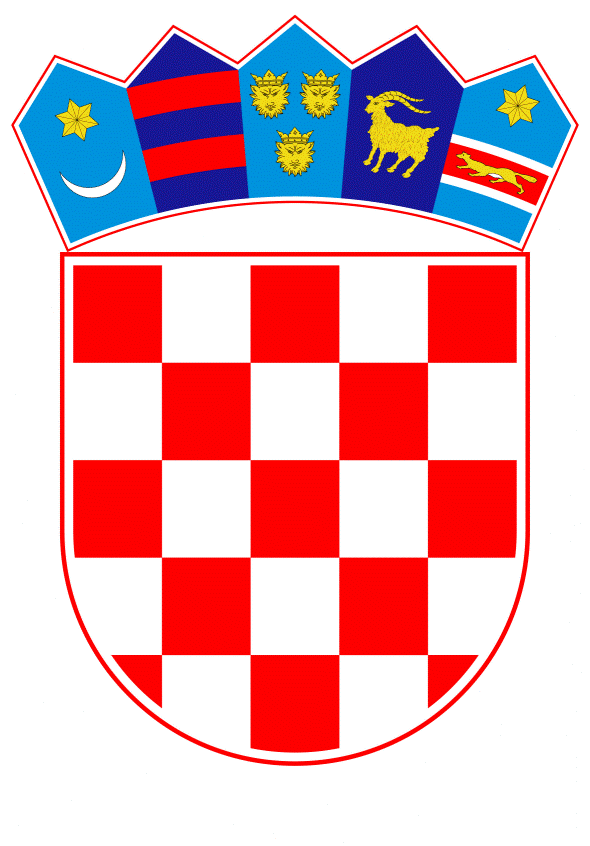 VLADA REPUBLIKE HRVATSKEZagreb,  23. prosinca 2021.______________________________________________________________________________________________________________________________________________________________________________________________________________________________PrijedlogNa temelju članka 31. stavka 2. Zakona o Vladi Republike Hrvatske („Narodne novine“, br. 150/11., 119/14., 93/16. i 116/18.) i članka 47.b Zakona o gradnji („Narodne novine“, br. 153/13., 20/17., 39/19. i 125/19.), Vlada Republike Hrvatske je na sjednici održanoj ___________ 2021. donijelaO D L U K Uo donošenju Programa energetske obnove višestambenih zgrada za razdoblje do 2030. godineI.Donosi se Program energetske obnove višestambenih zgrada za razdoblje do 2030. godine (u daljnjem tekstu: Program) koji je Vladi Republike Hrvatske dostavilo Ministarstvo prostornoga uređenja, graditeljstva i državne imovine aktom KLASA: 360-01/21-13/2, URBROJ: 531-05-01-01-01/01-21-37, od 15. prosinca 2021.II.Sufinanciranje i provedba Programa osigurat će se iz sredstava Europskih strukturnih i investicijskih fondova za novo financijsko razdoblje 2021. - 2027. godine i iz Mehanizma za oporavak i otpornost putem Nacionalnog plana oporavka i otpornosti 2021. -2026. te iz sredstava različitih financijskih institucija i vlastitih učešća korisnika.III.Zadužuje se Ministarstvo prostornoga uređenja, graditeljstva i državne imovine da Program objavi na svojim mrežnim stranicama.IV.Ova Odluka stupa na snagu danom donošenja, a objavit će se u „Narodnim novinama“. KLASA: URBROJ: Zagreb, 										Predsjednik									mr. sc. Andrej PlenkovićO B R A Z L O Ž E N J EOvom Odlukom Vlada Republike Hrvatske na temelju članka 31. stavka 2. Zakona o Vladi Republike Hrvatske (Narodne novine, broj 150/11, 119/14, 93/16 i 116/18), i članka 47.b Zakona o gradnji (Narodne novine, broj 153/13, 20/17, 39/19 i 125/19) donosi Odluku o donošenju Programa energetske obnove višestambenih zgrada za razdoblje do 2030. godine.Program se odnosi na segment višestambenih zgrada (VSZ), koje predstavljaju oko 35% ukupnog stambenog fonda odnosno oko 27% ukupnog fonda zgrada u RH. Oko 32% ukupne isporučene energije sektoru kućanstva otpada na VSZ, a od toga se oko 80% troši na toplinske potrebe, odnosno grijanje i hlađenje prostora te pripremu potrošne tople vode.Cilj Programa energetske obnove višestambenih zgrada za razdoblje do 2030. godine (u daljnjem tekstu: Program)  je povećanje energetske učinkovitosti postojećih višestambenih zgrada, smanjenje potrošnje energije i emisija CO2 u atmosferu te smanjenje mjesečnih troškova za energente, smanjenje energetskog siromaštva, povećanje vrijednosti nekretnina, te povećanje sigurnosti odnosno otpornosti postojećih obiteljskih kuća na požar i potres. Fokus Programa je na zgradama s najlošijim energetskim svojstvima (energetskog razreda D po QH,nd ili lošijeg u kontinentalnoj te C ili lošijeg u primorskoj Hrvatskoj). Oko 34% višestambenih zgrada u kontinentalnoj Hrvatskoj spada u zgrade s najlošijim svojstvima, dok je u primorskoj Hrvatskoj takvih zgrada oko 30%.Program se donosi se u svrhu ispunjenja strateškog cilja postavljenog u Dugoročnoj strategiji obnove nacionalnog fonda zgrada do 2050. godine (Narodne novine, broj 140/2020) prema kojoj se stopa energetske obnove ukupnog fonda zgrada planira postupno povećati s 0,7% godišnje (1 350 000 m²/god) na 3% 2030. godine tj. cilj iznosi 30,84 milijuna m² obnovljenih zgrada do 2030. godine. Sredstva za sufinanciranje prve tri godine provedbe Programa, od 2022. do 2024. godine, koriste se isključivo iz Mehanizma za oporavak i otpornost sukladno Nacionalnom planu oporavka i otpornosti 2021. - 2026. i to na način: Ministarstvo prostornoga uređenja, graditeljstva i državne imovine planira sredstva za višestambene zgrade neoštećene u potresu, a Fond za obnovu planira sredstva za višestambene zgrade oštećene u potresu. Fond za zaštitu okoliša i energetsku učinkovitost će u periodu od 2022. do 2024. godine provoditi samo horizontalne aktivnosti koje mu Ministarstvo prostornoga uređenja, graditeljstva i državne imovine dodijeli, ali ne i financijske, te stoga ne planira sredstva za ove aktivnosti.U prve tri godine provedbe ovoga Programa, od 2022. do 2024. godine osigurat će se 300 milijuna kn za sufinanciranje obnove višestambenih zgrada neoštećenih u potresu iz sredstava Mehanizma za oporavak i otpornost putem Nacionalnog plana oporavka i otpornosti 2021. -2026. Iz istog izvora osigurat će se i sredstva za obnovu zgrada oštećenih u potresu, odnosno minimalno će se utrošiti oko 172,5 milijuna kn za ovu svrhu. Ova sredstva dostatna su za ispunjenje 20% ciljeva utvrđenih u Dugoročnoj strategiji obnove nacionalnog fonda zgrada Republike Hrvatske.Sredstva za provedbu Programa do 2030. godine prikazuju se u Obrascu standardne metodologije za procjenu fiskalnog učinka samo za prvo trogodišnje razdoblje iz razloga što Program sadrži Akcijski plan od 2022. do 2024. godine. Za sljedeće trogodišnje razdoblje provedbe Programa, od 2025. do 2027. godine, Odlukom ministra donosi se Akcijski plan od 2025. do 2027. godine te će se za osiguranje provedbe aktivnosti razmotriti izvori sufinanciranja.Provedbom ovoga Programa energetske obnove višestambenih zgrada na način da ostvari ciljane obnovljene površine u skladu s Dugoročnom strategijom obnove nacionalnog fonda zgrada Republike Hrvatske do 2050. godine, ostvarile bi se uštede u neposrednoj potrošnji energije u 2030. godine u iznosu od 518,16 GWh, a primarne energije u iznosu 658,66 GWh. Kumulativne uštede u neposrednoj potrošnji energije u razdoblju od 2021. do 2030. godine u tom slučaju bi iznosile 2.348,0 GWh, što predstavlja nešto više od 22% nacionalnog cilja kumulativnih ušteda energije iz alternativnih mjera politike odnosno nešto manje od 7% ukupnog nacionalnog cilja. Očekivano smanjenje emisija CO2 u promatranom razdoblju je 74.981,32 tona. Usporedbe radi, u Dugoročnoj strategiji je utvrđeno da je očekivano smanjenje emisija CO2 zbog njezine provedbe 317,4 tisuća tona u 2030. godini, što znači da višestambene zgrade provedbom ovoga Programa tom cilju doprinose s oko 24%. Koristi od obnove zgrada, pa tako i višestambenih zgrada, su višestruke. Osim izravnih energetskih (smanjenje potrošnje energije, smanjenje uvoza energije, povećanje korištenja obnovljivih izvora energije i dekarbonizacija energetskih sustava), klimatskih (smanjenje emisija CO2), gospodarskih (građevinska i proizvodna aktivnost, zapošljavanje) i proračunskih učinaka, svakako treba još istaknuti i smanjenje rizika zdravlja i siromaštva, povećanje vrijednosti nekretnina te zaštita od budućih poskupljenja energenata i energije. Osim toga, provedbom sveobuhvatne obnove povećava se i sigurnost odnosno otpornost postojećih višestambenih zgrada na neželjene događaje, kao što su požar ili potres.  Slijedom navedenog, ovom Odlukom Vlada Republike Hrvatske donosi Program energetske obnove višestambenih zgrada za razdoblje do 2030. godine koji je izradilo Ministarstvo prostornoga uređenja, graditeljstva i državne imovine.Predlagatelj:Ministarstvo prostornoga uređenja, graditeljstva i državne imovinePredmet:Prijedlog odluke o donošenju Programa energetske obnove višestambenih zgrada za razdoblje do 2030. godine